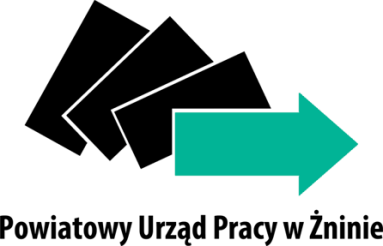 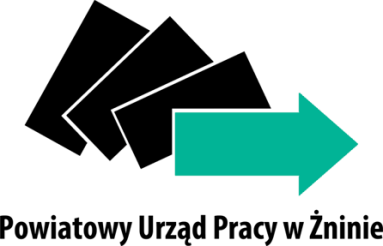 Powiatowy Urząd Pracy w Żninie ogłasza nabór na szkolenie pn.Prawo jazdy kat. CO skierowanie na szkolenie może się ubiegać osoba zarejestrowana w urzędzie pracy jako:  - osoba bezrobotna,  - osoba poszukująca pracy:  będąca w okresie wypowiedzenia stosunku pracy lub stosunku służbowego, z winy pracodawcy,  pracująca u pracodawcy w stanie upadłości lub likwidacji,  otrzymująca świadczenia socjalne na urlopie górniczym lub górniczy zasiłek socjalny,  uczestnicząca w indywidualnym programie integracji lub zajęciach Centrum Integracji Społecznej,  będąca żołnierzem rezerwy,  pobierająca rentę szkoleniową,  pobierająca świadczenie szkoleniowe wypłacane przez pracodawcę,  będąca domownikiem lub małżonkiem rolnika, szukającym pracy poza rolnictwem 
i podlegająca ubezpieczeniu społecznemu,  będąca cudzoziemcem, m.in. obywatelem państwa należącego do Unii Europejskiej lub państwa, które zawarło odpowiednie umowy ze Wspólnotą Europejską; uchodźcą; osoba posiadającą zezwolenie na pobyt stały, osiedlenie się,  pracująca w wieku 45 lat i powyżej, niepozostający w zatrudnieniu lub niewykonujący innej pracy zarobkowej opiekun osoby niepełnosprawnej, z wyłączeniem opiekuna osoby niepełnosprawnej pobierającej świadczenie pielęgnacyjne lub specjalny zasiłek opiekuńczy na podstawie przepisów o świadczeniach rodzinnych, lub zasiłek dla opiekuna 
na podstawie przepisów o ustaleniu i wypłacie zasiłków dla opiekunów.Wymagania:Ukończone 21 lat (lub 18 lat jeśli kursant posiada ukończony kurs kwalifikacji wstępnej), prawo jazdy kat. B, ukończona szkoła podstawowa, dobry stan zdrowia potwierdzony orzeczeniem lekarskim
i psychologicznym, Profil Kandydata na kierowcę (PKK - numer identyfikacyjny kandydata 
na kierowcę).W przypadku dużej liczby zgłoszeń preferowane będą:1. Osoby  posiadające oświadczenie pracodawcy o zamiarze zatrudnienia lub te, które zadeklarują rozpoczęcie własnej działalności gospodarczej.2. Osoby w szczególnej sytuacji na rynku pracy, tj. 1 )	 bezrobotni do 30 roku życia,2)	 bezrobotni długotrwale,3) 	bezrobotni powyżej 50 roku życia,4) 	bezrobotni korzystający ze świadczeń pomocy społecznej, 5)	 bezrobotni posiadający co najmniej jedno dziecko do 6 roku życia lub co najmniej jedno dziecko niepełnosprawne do 18 roku życia,6) bezrobotni niepełnosprawni.Planowana liczba miejsc: 5Planowana liczba godzin: zgodnie z programem zatwierdzonym na podstawie odrębnych przepisów.Wybrani kandydaci zostaną skierowani na niezbędne badania lekarskie, których koszty zostaną pokryte  ze środków Funduszu PracyUczestnikom przysługuje stypendium szkoleniowe oraz zwrot kosztów dojazdów.Zapisy: osobiście od 17.05.2021 r. do 31.05.2021 r. u Doradców ZawodowychDodatkowe informacje:Aneta WituckaSpecjalista ds. rozwoju zawodowegotel. 52 303 10 64 wew. 75Realizacja szkolenia uzależniona będzie od wielkości wolnych środków Funduszu Pracy w dyspozycji PUP oraz zgłoszenia odpowiedniej liczby osób uprawnionych 